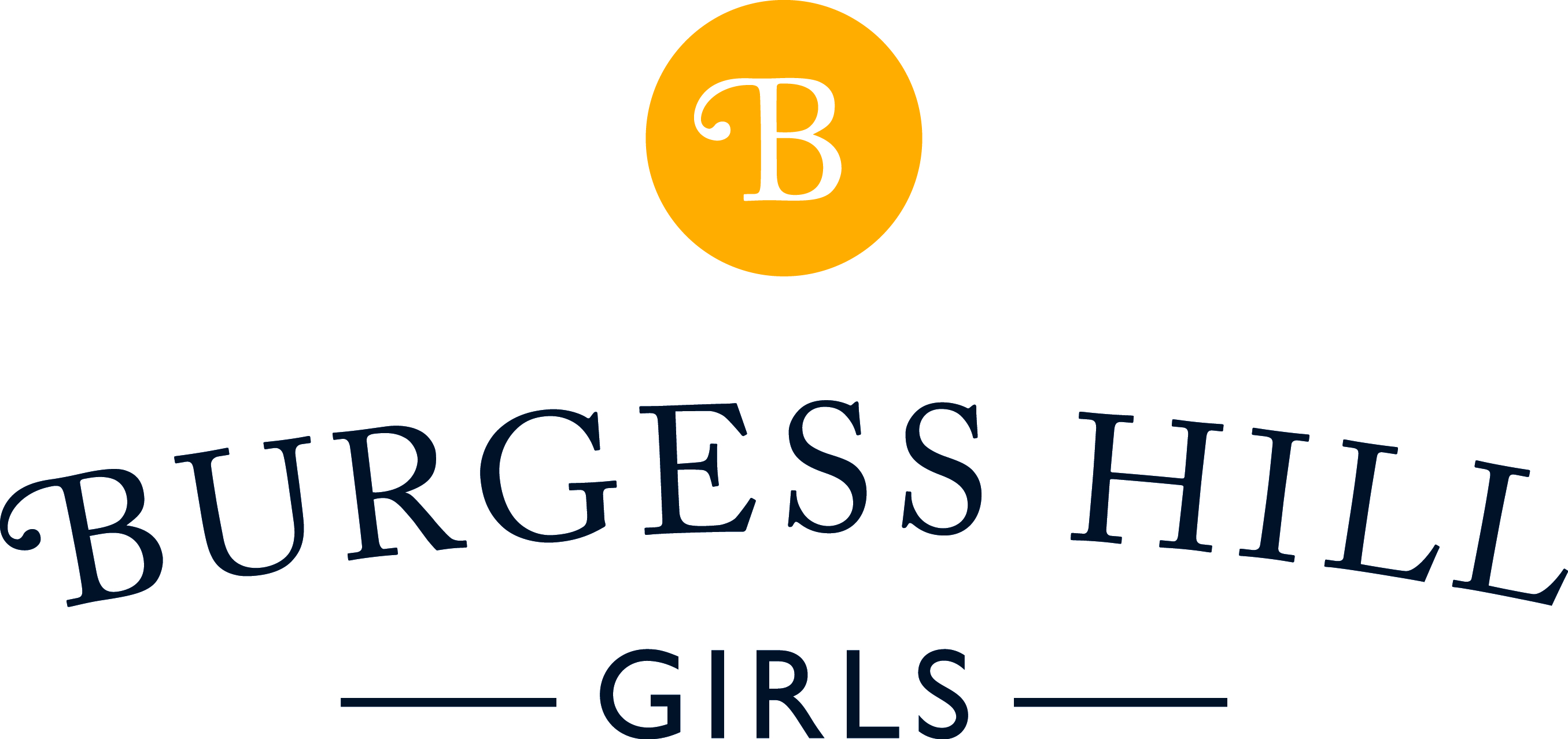 Application for a Teaching PositionApplicants must complete all sections of the form in full and in BLACK ink or typewrittenPERSONAL DETAILS (please complete in block capitals)EDUCATION/QUALIFICATIONS AND TRAININGPlease supply a full history in chronological order of all qualifications, training and further education.Please include all secondary and post secondary qualifications.  Continue on a separate sheet if necessary.3. PRESENT OR MOST RECENT TEACHING POSITION4.  PREVIOUS EMPLOYMENTPlease provide details of all employment since leaving full time education in chronological order (most recent first).  Please include all periods not in employment.  Continue on a separate sheet if necessary.5.  PERSONAL DEVELOPMENTPlease give details of any training courses/seminars you have attended to develop your skills.  Please list below, giving course title, date(s) and brief description of course.6. OTHER INTERESTS, SKILLS, CULTURAL, ACADEMIC AND SPORTING PURSUITS7. STATEMENT Please write a statement as to why are you applying for the post and what attributes would you contribute (continue on a separate sheet if necessary)8. REFERENCESPlease provide at least two referees.  One referee should be your current or most recent employer.  Where you are not currently working with children but have done so in the past; one referee must be from the employer by whom you were most recently employed in work with children.  Please note that references will not be accepted from relatives or from friends solely in the capacity of friends.8. DECLARATION BY APPLICANTI hereby certify and declare that:I have read the Terms and Conditions of Appointment pertaining to the position for which I now make application and that all the questions on this form have been accurately answered to the best of my knowledge and belief.  I understand that providing misleading or false information will disqualify me from appointment or if appointed, may result in my dismissal.(b) 	I have not, in any manner, canvassed any member of the Board of Governors or staff at Burgess Hill Girls, nor sought for, or consented to, any manner of canvassing to be undertaken on my behalf and that, from the date hereof, I will not undertake, seek or consent to any such canvassing.(c)  	I am aware that the post for which I am applying is exempt from the Rehabilitation of Offenders Act 1974 and therefore that all convictions, cautions and bind-overs, including those regarded as ‘spent’ must be declared.  The amendments to the Exceptions Order 1975 (2013) provide that certain spent convictions and cautions are ‘protected’ and are not subject to disclosure to employers and cannot be taken into account.   Guidance and criteria on the filtering of these cautions and convictions can be found on the Disclosure and Barring Service website.                 I have not been disqualified from working with children, am not named on the DBS Barred List or the Protection of Children Act List, am not subject to any sanctions imposed by a regulatory body (eg Teaching Agency/General Teaching Council), and either (please delete as appropriate):I have no convictions, cautions or bind-oversORI have attached details of any convictions, cautions or bind-overs in a sealed envelope marked confidential.(d) 	In the event of my application being successful, I understand that an enhanced disclosure will be requested from the Disclosure and Barring Service (DBS).  Signature of Applicant: _______________________________________ Date: _____________________________Completed applications should be sent to:HR Manager, Burgess Hill Girls, Keymer Road, Burgess Hill, West Sussex, RH15 OEGAPPLICATIONS RECEIVED AFTER THE CLOSING DATE WILL NOT BE CONSIDEREDIMPORTANT INFORMATIONThe following notes should be read in full before an application is submitted.1. APPLICATION FORMSCompleted application forms should be emailed, posted or delivered in person to Burgess Hill Girls to be received by no later than the specified time and date.    Application forms received after the closing date and incomplete applications will not be accepted.2.  EMPLOYMENT OF EX-OFFENDERSBurgess Hill School for Girls Company meets the requirements in respect of the Rehabilitation of Offenders Act 1974. all applicants who are offered employment will be subject to a criminal record check from the Disclosure and Barring Service before the appointment is confirmed. This will include details of cautions, reprimands or final warnings, as well as convictions, with the exception of those convictions and cautions which, under the Exceptions Order 1975 (2013) are deemed to be protected and therefore not subject to disclosure.   Please contact the HR Manager for a copy of the School’s policy on the Employment of Ex-Offenders if required.3. SHORTLISTINGIt should be noted that shortlisting will be based solely upon the information provided by the applicant on the application form.Members of the shortlisting panel are not permitted to take into consideration information known to them personally about anycandidate. 4. INTERVIEW ARRANGEMENTSCandidates will be invited to attend for interview in the first instance by telephone or email followed by invitation in writing. Candidates are requested to advise school if unable to attend.If a candidate fails to present him or herself for interview, it will be deemed that they have withdrawn from the selection process.If a candidate is unavoidably detained en-route to interview they should contact the school immediately. 5. NOTIFICATION OF UNSUCCESSFUL CANDIDATESIn the interests of economy, candidates not shortlisted for posts in schools may not be notified. Applicants who have not beenadvised of an interview within 1 week of the closing date for teaching posts or 2 weeks of the closing date for non-teaching postsmay wish to contact the school and make enquiries.  All candidates selected for interview will be notified in writing whethersuccessful or not.5. NOTIFICATION OF SUCCESSFUL CANDIDATESA candidate is deemed to have been offered the post only on receipt of a formal written offer of employment from Burgess Hill School for Girls Copany. Recommended candidates must not take any action to terminate their current employment until they are in receipt of a formal written offer of employment from Burgess Hill School for Girls Company.6. VERIFICATION OF QUALIFICATIONSA formal written offer of employment from Burgess Hill School for Girls Company is conditional on the successful candidate providing original documentary proof of qualifications stated on the application form. Candidates invited for interview will be requested to bring proof of identity and qualifications on the day of interview.September 2015Position Applied for:Surname(Dr, Mr, Mrs, Miss, Ms) Forename(s)Surname(Dr, Mr, Mrs, Miss, Ms) Previous surname(s) (where relevant)Permanent AddressAddress for Correspondence (if different)Telephone (Daytime)Telephone (Evening)MobileEmail AddressNI NumberDate of BirthDo you have Qualified Teacher Status?DfES Reference NumberAre you registered with the Teaching Agency (formerly GTC)?Are you related to or do you maintain a close relationship with an existing employee, volunteer, Governor or Trustee of Burgess Hill School for Girls?  If so, please provide details below.  Are you related to or do you maintain a close relationship with an existing employee, volunteer, Governor or Trustee of Burgess Hill School for Girls?  If so, please provide details below.  Do you require a work permit to enable you to work in the UK?  Yes/NoIf so, do you have a current permit?  Yes/No  (If appropriate, please bring the original documentation to interview)Do you require a work permit to enable you to work in the UK?  Yes/NoIf so, do you have a current permit?  Yes/No  (If appropriate, please bring the original documentation to interview)School/College/InstituteDatesFrom-toExaminations takenResultDateCurrent or most recent PostCurrent or most recent PostName and address of schoolName and address of schoolArea Board or Local Education AuthorityArea Board or Local Education AuthorityType of SchoolSalaryDates of Employment  (day/month/year)From                                        ToTemporary / Permanent (delete as appropriate)Subject(s) taught since appointmentSubject(s) taught since appointmentNotice required to terminate appointment    ……………..    Months/Terms (delete as appropriate)Notice required to terminate appointment    ……………..    Months/Terms (delete as appropriate)Outline details of current duties undertakenOutline details of current duties undertakenName & Address of EmployerPost held and duties attached to the post/Subjects taught and to what levelDatesfrom-toReason for LeavingNamePositionPostal address and email addressContact telephone number